T.C.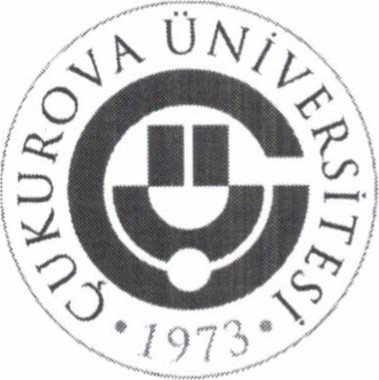 ÇUKUROVA ÜNİVERSİTESİSAĞLIK BİLİMLERİ DENEYSEL UYGULAMA VE ARAŞTIRMA    MERKEZİ                                                         KAYIT FORMUDENEY HAYVANLARI KULLANIM SERTİFİKASI EĞİTİM KURSU                                                                                      A,B,C KATEGORİLERİ                                                                                            27 MAYIS-12 HAZİRAN 2024      	 TANIMLAR: Akademisyenler (profesör, doçent, doktor öğretim üyesi, öğretim görevlisi, araştırma  görevlisi, doktor araştırma görevlisi, meslek mensupları) , öğrenci (lisans ve lisans üstü öğrenci, akademik görev ve ünvanı olmayan).Sertifika Tamamlama; Barkodlu mevcut sertifikanıza yeni hayvan türü eklemek için alınan programdır.Alanların eksiksiz doldurulması zorunludur. Fotoğraf form üzerinde belirtilen alana yapıştırılmalı ve taratılmalıdır.   I. grup (Kemirgenler,Domuz,Su Hayvanları), II.Grup (Çiftlik Hayvanları ve Kanatlı Hayvanlar)Katılımcıların programa başladıktan sonra programa devam etmemeleri halinde ücret iadesi yapılmaz.Çukurova Üniversitesi HADYEK; DHK'da gerek gördüğü durumlarda ders programında, programların günü ve ders saatlerinde değişiklik yapabilir.Çukurova Üniversitesi HADYEK; DHK'da gerektiği takdirde eğitmeni ve eğitim mekânını değiştirme hakkını saklı tutmaktadır.Deney Hayvanları Kullanım Sertifikası Kurs Grubu : Kemirgenler (fare, sıçan, kobay, tavşan) domuz, su hayvanları, çiftlik hayvanları ve kanatlı  hayvan türlerine yönelik verilecektir.Derslerde %80 devam zorunludur.        Çukurova Üniversitesi DHK Programına Ait Şartları Okudum ve Kabul Ettim. Bilgilerimin doğruluğunu        taahhüt ederim.	Adı Soyadı:	Tarih:İmza:FOTOĞRAFAdı Soyadı:T.C. Kimlik No:Doğum Yeri ve Tarihi:Mezun Olduğu Okul/ Bölüm:Doğum Yeri ve Tarihi:Okuduğu Okul/ Bölüm:Ev & İş Adresi:Ev & İş Adresi:Cep Telefonu:Çalıştığı Kurum:İş Telefonu:Unvanı:E- posta:E- posta:Program Ücreti :   󠇁󠆯I. Grup Akademisyen ( 3200 TL)            󠆯 󠆯󠆯 I.ve II. Grup birlikte Akademisyenlere ( 4500TL)                                󠆯󠆯I. Grup Öğrenci (1500 TL)                        󠆯󠆯 I.ve II. Grup birlikte öğrencilere (2000TL )                                                              󠆯󠆯	II. Grup Akademisyen (3200 TL)              󠆯󠆯 Sertifika tamamlama Akademisyen (2000 TL)                                󠆯󠆯II.Grup  Öğrenci (1500 TL)                        󠆯󠆯 Sertifika tamamlama Öğrenci (1000TL)                           (YALNIZCA TEK BİR SEÇENEK İŞARETLEYİN)Program Ücreti :   󠇁󠆯I. Grup Akademisyen ( 3200 TL)            󠆯 󠆯󠆯 I.ve II. Grup birlikte Akademisyenlere ( 4500TL)                                󠆯󠆯I. Grup Öğrenci (1500 TL)                        󠆯󠆯 I.ve II. Grup birlikte öğrencilere (2000TL )                                                              󠆯󠆯	II. Grup Akademisyen (3200 TL)              󠆯󠆯 Sertifika tamamlama Akademisyen (2000 TL)                                󠆯󠆯II.Grup  Öğrenci (1500 TL)                        󠆯󠆯 Sertifika tamamlama Öğrenci (1000TL)                           (YALNIZCA TEK BİR SEÇENEK İŞARETLEYİN)